.׳י/,«7	•*•3'5° £>QC 3-(,(,./\׳ ׳®7s(19)	I	'*־י^'■ י	.	$aVIIf■Tot Menisr״ r!l t*»nd0nFron:	Contny	Haraisrad Tel-Avir	Sentj	fl.9»50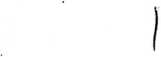 In long talk with Chadwick stated eraphaticnlly . crux border trouble 15 failure Jordon authorities take fj preventive measures In their territory against infiltration marauding. Their complaint 8 against uo concern our militnry countermeasures which nre necessary byproduct their default. We refused carry on mixed patrols border ;■marking etc which minor local matters unable stem ■:.ass pc et. rat ion and only distract attention from prime cnuson. Argued that our forcing real issue into open was not spoiling prospects political settlement on contrary cuch settlement rendered i possible if situation driftu further. Above for your guidance. Other points current relations JordanONE	Still waiting Tteilly fix meeting special committeeTWO	Ad adhoc meeting Wedneadpy which lower levelsubstitute Dayan meeting Marknvy spoke as above, Uo further meeting contemplated,THREE Wahnraira we occupied small area Which Israel side armistice line by Rhodes n־ p t,ho ~h Jordan nldo river,Jordan complaining K‘־GCfffAT